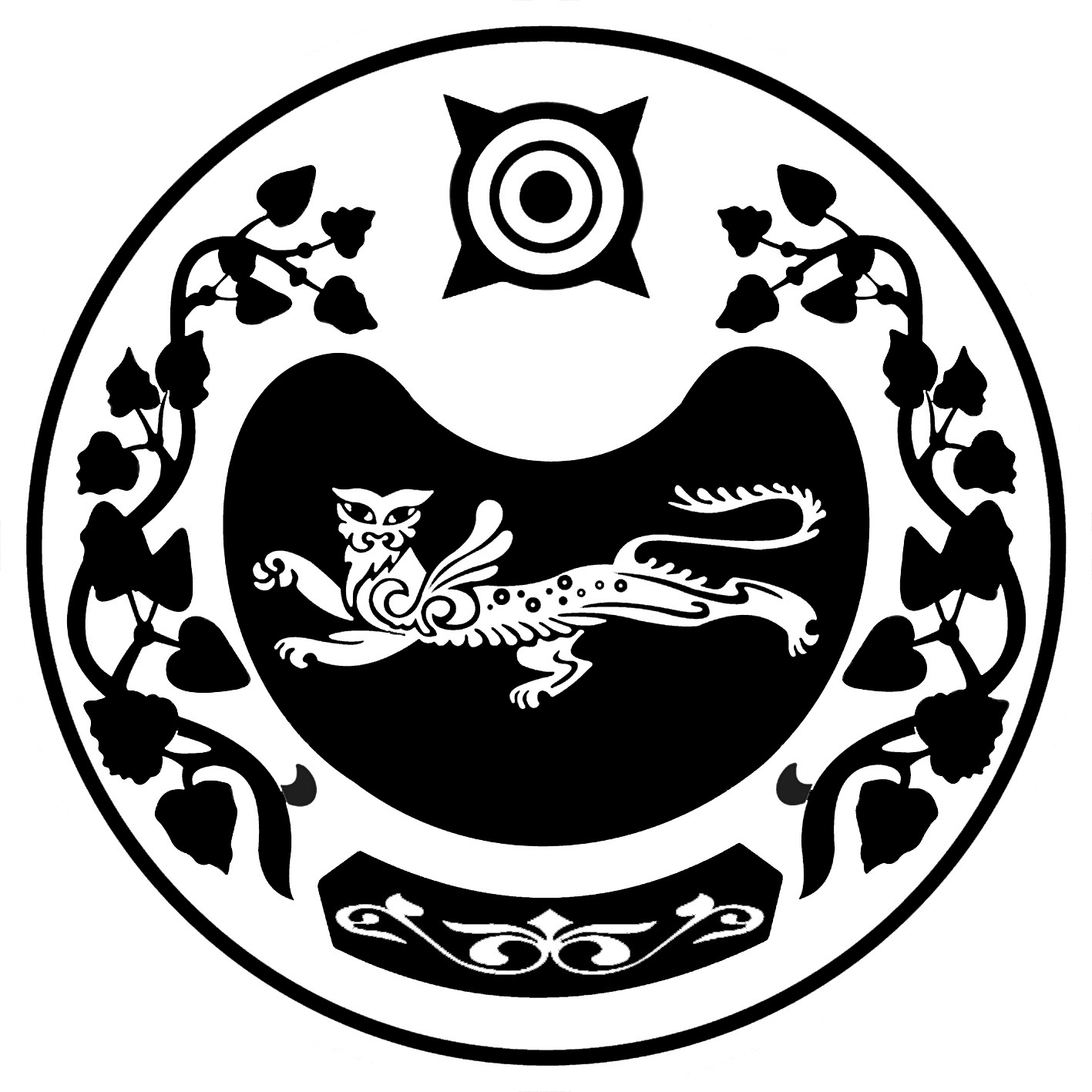 П О С Т А Н О В Л Е Н И Еот 19.04.2021                                                                                    № 65/1-паал СапоговОб организации выпаса скота на территории муниципального образования Сапоговский сельсовет в пастбищный период 2021 годаВ целях организованной пастьбы частного скота на территории муниципального образования Сапоговский сельсовет, а также с целью предотвращение краж скота в дневное время, на основании Устава муниципального образования Сапоговский сельсовет, администрация Сапоговского сельсовета ПОСТАНОВЛЯЕТ:1. Организовать пастьбу скота на территории муниципального образования Сапоговский сельсовет с 1-го мая 2021 года и по 31 октября 2021 года.2. Определить места пастьбы скота: - первый табун - севернее и северо-восточнее аала Сапогов от канала реки Ташеба до автотрассы Абакан – Ак-Довурак.- второй табун – северо-западнее аала Сапогово от канала реки Ташеба до автотрассы Абакан–Ак-Довурак и на западе до границы с территорией МО Райковский сельсовет;- табун п. Ташеба – восточнее п. Ташеба на участке между дорогой Абакан –Капчалы и железной дорогой до трассы «Енисей»; - определить место прогона частного п. Ташеба на пастбище и обратно ж/д переезд в начале ул. Вокзальная;- пастьбу скота на островах реки Абакан разрешить: весной до 20 мая, осенью после уборки сена по согласованию с администрацией Сапоговского сельсовета.3. Назначить ответственным за организацию пастьбы скота по муниципальному образованию Сапоговский сельсовет в пастбищный период 2021 года специалиста администрации Сапоговского сельсовета Толокнова Д.В.4. Специалистам администрации Сапоговского сельсовета выявлять лиц нарушающих правила содержания и пастьбы скота. На нарушителей составлять протокола об административных правонарушениях.  5. Крестьянско-фермерским хозяйствам, юридическим лицам организовать пастьбу скота на закреплённых землях (аренда, собственность, пользование). 6. Всем жителям не позднее 1 мая 2021 года отправить свой скот в общественное стадо. Скот, пасущийся вольно после 1 мая 2021 года будет признан бродячим со всеми вытекающими в связи с этим последствиями. 7. Владельцам лошадей самостоятельно организовать общие табуны в целях исключения бродячих лошадей.8. Во избежание разногласий на случай потери скота или других обстоятельств возникших во время пастьбы скота в летний период, рекомендовать всем владельцам частного скота, отдающих свой скот в частный табун, заключить договора с пастухами на пастьбу. 9. Главному бухгалтеру администрации Сапоговского сельсовета Лангольф М.А. изыскать средства в бюджете на проведение мероприятий по выявлению бродячего скота.10. Специалисту администрации Сапоговского сельсовета Чирковой И.В. ознакомить с данным постановлением Толокнова Д.В., Лангольф М.А., население через объявления.       11. Контроль за исполнением данного постановления оставляю за собой.Глава Сапоговского сельсовета                                                       Лапина Е.М.